Maroochy Waterwatch Inc –  River Patrol Report for May 2015.Number of Report Sheets : 11 compared to 9 the previous month.Total volunteer hours : 130.25 hours vs 100.5 hours the previous month.Total bags collected : 34 bags, approx 1,700 litres vs 25.5 bags, approx 1,275 litres previous month.   Up about 34% from last month.Total recycled bags collected : 4.5 bags, approx 225 litres........exactly the same as last month.Flotsam & on-shore rubbish reported collected :2  x crab pot floats – unmarked.1 x BBQ lid.1 x plastic car wheel trim1 x v/heavy large glass round table top - 1,200mm diameter x 15mm thick1 x large truck tyre1 x tyre & rim from a 4WD.1 x Port navigation markerMisc car parts.1  x large styrene/foam piece plus several smaller styrene pieces4 x plastic buckets.7 x tyresMisc fishing Line & rope.Large amounts of plastic sheeting & bags..........as always.Large amounts of glass & plastic bottles..........as always.1 x Heavy plastic parcel (contents unknown)Children’s toys1 x Plastic barrow.Noted : large amounts of domestic rubbish at Coolum Ck ramp & far too much to retrieve.  Council to be informed because this is a location where families launch boats in Coolum Ck.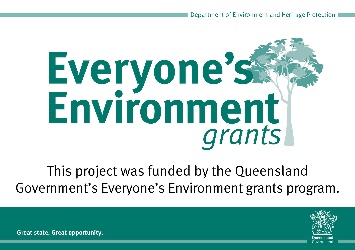 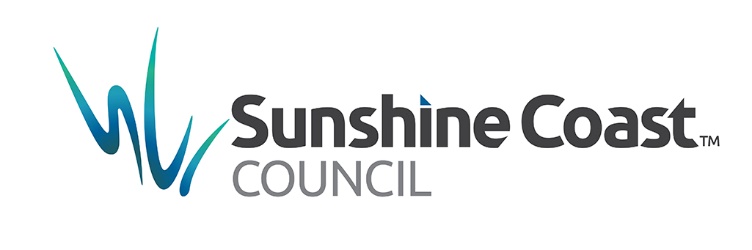 